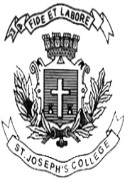 ST. JOSEPH’S UNIVERSITY, BENGALURU-27Department of International Relations, Peace and Public PolicyB.A. JIP: SEMESTER-IVEND SEMESTER EXAMINATION: OCTOBER 2023(To be conducted in December 2023)INP 5223: Security in the Contemporary WorldTime- 2 hrs                  	                                 	       	        Max Marks-60This question paper contains one printed page and three parts.Part AAnswer any FIVE of the following questions in about 40-50 words each (3x5=15)What is Barry Buzan’s idea of security?What is Regional Security?Differentiate between National and Individual Security.What is a Security Dilemma? Give Example.What is Climate Security?What is Cyber Security? What is the Marxist idea of Security?Part BAnswer any THREE of the following questions in about 100-150 words each (5x3=15)Explain the Covid-19 pandemic implications on Human Security.Differentiate between Traditional and Non-Traditional security threats with appropriate examples.Explain Water as a source of conflict with a suitable example.Explain the significance of the TAPI Pipeline for India's Energy Security.Explain the importance of Cyber Security with relevant examples.Part CAnswer any TWO of the following questions in about 200-250 words each (15x2=30)What are the different types of security in international relations? Explain with suitable examples.Discuss the significance of food security by analyzing the recent food crisis in Pakistan. Explain Energy Security issues between Russia and the European Union.Discuss China's Maritime Security Strategy in the South-China Sea.